	1. KUŽELKÁŘSKÁ LIGA DOROSTU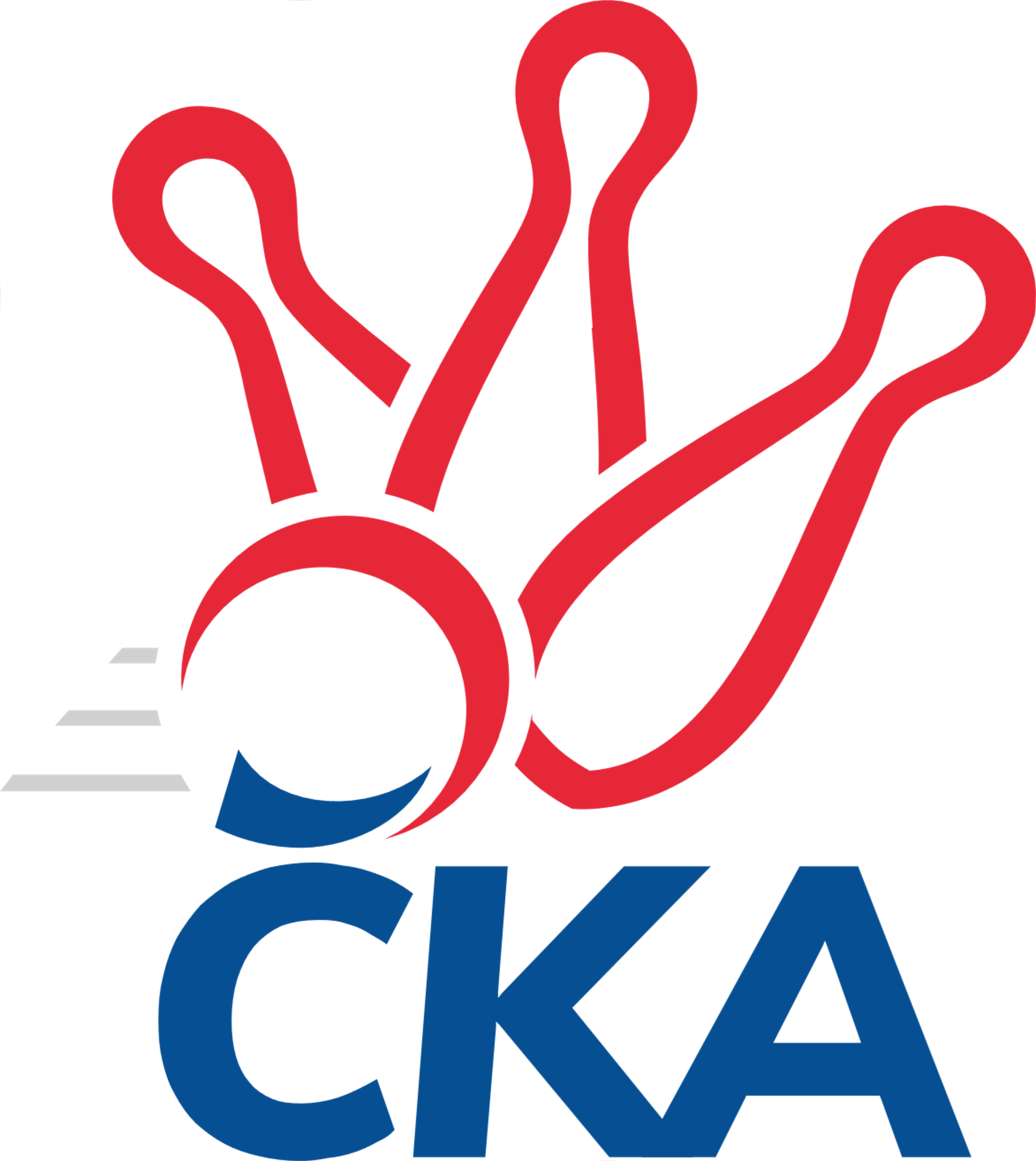 Č. 8Ročník 2021/2022	13.2.2022Nejlepšího výkonu v tomto kole: 1693 dosáhlo družstvo: TJ Lokomotiva Č. Velenice1.KLD C 2021/2022Výsledky 8. kolaSouhrnný přehled výsledků:SK Žižkov Praha	- TJ Lokomotiva Č. Velenice	0:2	1603:1693		13.2.TJ Slovan Kamenice n. L.	- TJ Centropen Dačice	0:2	1523:1630		13.2.TJ Jiskra Nová Bystřice	- TJ Třebíč	2:0	1571:1466		13.2.Tabulka družstev:	1.	TJ Lokomotiva Č. Velenice	8	7	0	1	14 : 2 	 	 1637	14	2.	TJ Centropen Dačice	7	5	0	2	10 : 4 	 	 1585	10	3.	TJ Třebíč	8	5	0	3	10 : 6 	 	 1582	10	4.	TJ Jiskra Nová Bystřice	8	4	0	4	8 : 8 	 	 1561	8	5.	TJ Slovan Kamenice n. L.	8	2	0	6	4 : 12 	 	 1502	4	6.	SK Žižkov Praha	7	0	0	7	0 : 14 	 	 1497	0Podrobné výsledky kola:	 SK Žižkov Praha	1603	0:2	1693	TJ Lokomotiva Č. Velenice	Miloslava Žďárková	113 	 145 	 147 	133	538 	  	 567 	 143	159 	 129	136	David Holý	Jan Procházka	136 	 104 	 119 	137	496 	  	 544 	 138	135 	 124	147	David Koželuh	Tomáš Herman	127 	 120 	 134 	111	492 	  	 582 	 144	155 	 146	137	Thea Petrů	Adam Vaněček	149 	 123 	 155 	142	569 	  	 433 	 97	98 	 108	130	Karolína Šedivározhodčí: Michal TruksaNejlepší výkon utkání: 582 - Thea Petrů	 TJ Slovan Kamenice n. L.	1523	0:2	1630	TJ Centropen Dačice	Václav Rychtařík nejml.	131 	 121 	 136 	134	522 	  	 541 	 121	149 	 126	145	Lukáš Přikryl	Jaroslav Šindelář ml.	104 	 130 	 118 	127	479 	  	 580 	 158	130 	 138	154	Tereza Křížová	David Schober ml.	138 	 124 	 118 	142	522 	  	 509 	 135	122 	 131	121	Vít Beranovský	Tomáš Novák	128 	 111 	 107 	103	449 	  	 480 	 125	126 	 121	108	Vojtěch Holomýrozhodčí: Petr ŠindelářNejlepší výkon utkání: 580 - Tereza Křížová	 TJ Jiskra Nová Bystřice	1571	2:0	1466	TJ Třebíč	Jan Mol	129 	 126 	 141 	129	525 	  	 471 	 116	115 	 118	122	Adam Straka	Karolína Filakovská	106 	 124 	 123 	134	487 	  	 447 	 113	112 	 116	106	Jakub Votava	Tomáš Kopáček	137 	 154 	 137 	131	559 	  	 539 	 137	136 	 136	130	Josef Vrbka	nikdo nenastoupil	 	 0 	 0 		0 	  	 456 	 133	104 	 96	123	Adam Coufalrozhodčí: Marek ChvátalNejlepší výkon utkání: 559 - Tomáš KopáčekPořadí jednotlivců:	jméno hráče	družstvo	celkem	plné	dorážka	chyby	poměr kuž.	Maximum	1.	Thea Petrů 	TJ Lokomotiva Č. Velenice	561.05	371.5	189.6	3.9	5/5	(582)	2.	Josef Vrbka 	TJ Třebíč	545.40	362.3	183.1	5.0	5/5	(569)	3.	David Holý 	TJ Lokomotiva Č. Velenice	544.10	367.5	176.6	7.7	5/5	(567)	4.	Adam Straka 	TJ Třebíč	538.25	364.9	173.4	6.3	5/5	(602)	5.	Tomáš Kopáček 	TJ Jiskra Nová Bystřice	534.25	359.6	174.7	4.0	4/5	(559)	6.	Tereza Křížová 	TJ Centropen Dačice	529.67	361.5	168.2	6.8	5/5	(580)	7.	Jakub Vojáček 	SK Žižkov Praha	522.78	365.6	157.2	8.3	3/4	(556)	8.	Vít Beranovský 	TJ Centropen Dačice	522.50	358.0	164.5	8.6	5/5	(554)	9.	Jan Neuvirt 	TJ Centropen Dačice	515.00	357.9	157.1	8.1	4/5	(549)	10.	Jan Podhradský 	TJ Slovan Kamenice n. L.	510.25	351.3	159.0	11.0	4/5	(526)	11.	David Schober  ml.	TJ Slovan Kamenice n. L.	504.95	360.3	144.7	8.5	5/5	(531)	12.	Karolína Filakovská 	TJ Jiskra Nová Bystřice	504.00	346.6	157.4	9.3	5/5	(520)	13.	Jaroslav Šindelář  ml.	TJ Slovan Kamenice n. L.	497.30	348.0	149.4	11.8	5/5	(521)	14.	Kateřina Majerová 	SK Žižkov Praha	495.33	341.3	154.0	11.7	3/4	(523)	15.	Václav Rychtařík  nejml.	TJ Slovan Kamenice n. L.	488.63	352.3	136.3	12.2	4/5	(536)	16.	Adam Vaněček 	SK Žižkov Praha	485.17	349.7	135.5	15.2	4/4	(569)	17.	Miloslava Žďárková 	SK Žižkov Praha	477.67	325.4	152.3	11.1	4/4	(538)	18.	František Šotola 	TJ Jiskra Nová Bystřice	470.00	335.0	135.0	15.0	5/5	(507)	19.	Jakub Votava 	TJ Třebíč	458.50	327.6	130.9	10.7	5/5	(525)		Petra Mertlová 	TJ Jiskra Nová Bystřice	562.17	367.5	194.7	4.5	3/5	(598)		David Koželuh 	TJ Lokomotiva Č. Velenice	544.00	364.7	179.3	4.2	3/5	(566)		Matyáš Doležal 	TJ Centropen Dačice	537.50	369.0	168.5	8.5	2/5	(556)		Jan Mol 	TJ Jiskra Nová Bystřice	525.33	360.7	164.7	11.0	2/5	(536)		Lukáš Přikryl 	TJ Centropen Dačice	519.50	359.0	160.5	11.5	2/5	(541)		Tomáš Herman 	SK Žižkov Praha	518.25	363.3	155.0	11.8	1/4	(550)		Daniela Matoušková 	TJ Lokomotiva Č. Velenice	515.00	353.2	161.8	11.8	3/5	(563)		Jonáš Čeloud 	TJ Centropen Dačice	502.00	346.0	156.0	12.0	1/5	(502)		Martin Tenkl 	TJ Třebíč	501.25	353.6	147.7	11.3	3/5	(530)		Matěj Budoš 	TJ Jiskra Nová Bystřice	500.00	364.5	135.5	10.5	2/5	(522)		Anna Hartlová 	TJ Lokomotiva Č. Velenice	495.50	349.0	146.5	12.5	2/5	(518)		Leona Havlová 	TJ Lokomotiva Č. Velenice	480.00	331.0	149.0	8.0	1/5	(480)		Vojtěch Holomý 	TJ Centropen Dačice	479.67	333.7	146.0	10.3	3/5	(487)		Adam Coufal 	TJ Třebíč	478.33	342.7	135.7	16.0	3/5	(508)		Jan Procházka 	SK Žižkov Praha	464.50	342.5	122.0	18.0	1/4	(496)		Vojtěch Janík 	TJ Třebíč	447.50	322.5	125.0	18.5	1/5	(458)		Karolína Šedivá 	TJ Lokomotiva Č. Velenice	440.50	323.5	117.0	16.0	2/5	(448)		Pavel Rákos 	SK Žižkov Praha	435.00	320.0	115.0	14.0	1/4	(435)		Barbora Králová 	SK Žižkov Praha	402.00	287.0	115.0	19.0	1/4	(402)		Tomáš Novák 	TJ Slovan Kamenice n. L.	401.00	306.3	94.7	27.0	2/5	(449)Sportovně technické informace:Starty náhradníků:registrační číslo	jméno a příjmení 	datum startu 	družstvo	číslo startu25475	Karolína Šedivá	13.02.2022	TJ Lokomotiva Č. Velenice	1x25387	Jan Mol	13.02.2022	TJ Jiskra Nová Bystřice	1x
Hráči dopsaní na soupisku:registrační číslo	jméno a příjmení 	datum startu 	družstvo	Program dalšího kola:9. kolo20.2.2022	ne	10:00	TJ Centropen Dačice - TJ Třebíč	20.2.2022	ne	10:00	SK Žižkov Praha - TJ Jiskra Nová Bystřice	20.2.2022	ne	10:30	TJ Lokomotiva Č. Velenice - TJ Slovan Kamenice n. L.	Nejlepší šestka kola - absolutněNejlepší šestka kola - absolutněNejlepší šestka kola - absolutněNejlepší šestka kola - absolutněNejlepší šestka kola - dle průměru kuželenNejlepší šestka kola - dle průměru kuželenNejlepší šestka kola - dle průměru kuželenNejlepší šestka kola - dle průměru kuželenNejlepší šestka kola - dle průměru kuželenPočetJménoNázev týmuVýkonPočetJménoNázev týmuPrůměr (%)Výkon7xThea PetrůČ. Velenice5823xTereza KřížováDačice115.655804xTereza KřížováDačice5803xTomáš KopáčekNová Bystřice113.125591xAdam VaněčekŽižkov Praha5697xThea PetrůČ. Velenice111.845826xDavid HolýČ. Velenice5672xAdam VaněčekŽižkov Praha109.345692xTomáš KopáčekNová Bystřice5594xJosef VrbkaTřebíč109.075394xDavid KoželuhČ. Velenice5445xDavid HolýČ. Velenice108.96567